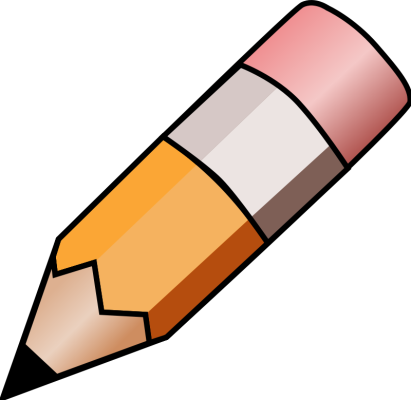 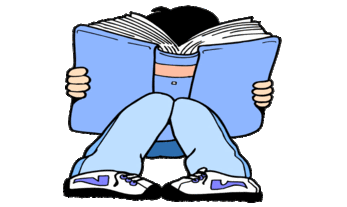 YEAR 5 HOME LEARNING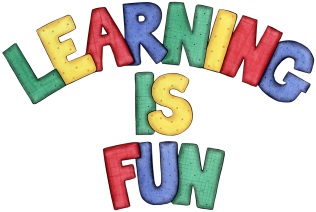 YEAR 5 HOME LEARNINGDate Set19.11.2021Date Due24.11.2021MathsThe children have been assigned Maths tasks on edshed https://www.edshed.com . The passwords for these accounts are the same as your Purple Mash passwords. Spelling WritingThe children will be tested on Wednesday 24th November.Writing TaskThis week we would like you to write 10 Show not tell sentences, Please imagine you are Ahmet and you are  feeling worried about going into the playgound and then  confused by the new foods that the children keep offering to you.Show not tell is a technique that writers use to create a clear picture in the reader’s mind. It makes the story much more interesting and allows the reader to fully understand how a character feels. ReadingRecommended daily reading time: KS1 15-20 minutes. KS2 40 minutes.GreekPlease go to Greek Class Blog for Greek Home LearningGreek Class - St Cyprian's Greek Orthodox Primary Academy